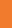 This activity is intended to be used by a group of teachers to explore the writing framework and develop
 their understanding of its structure. 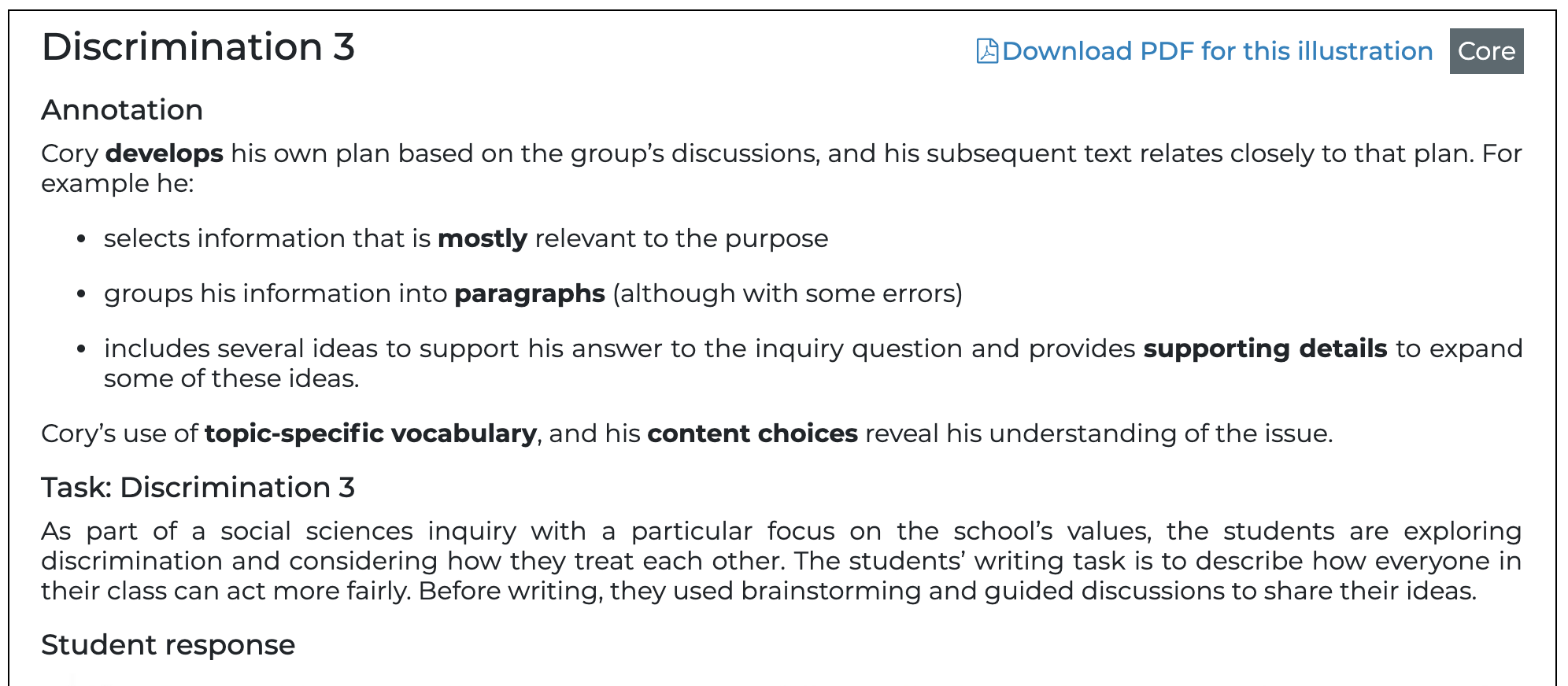 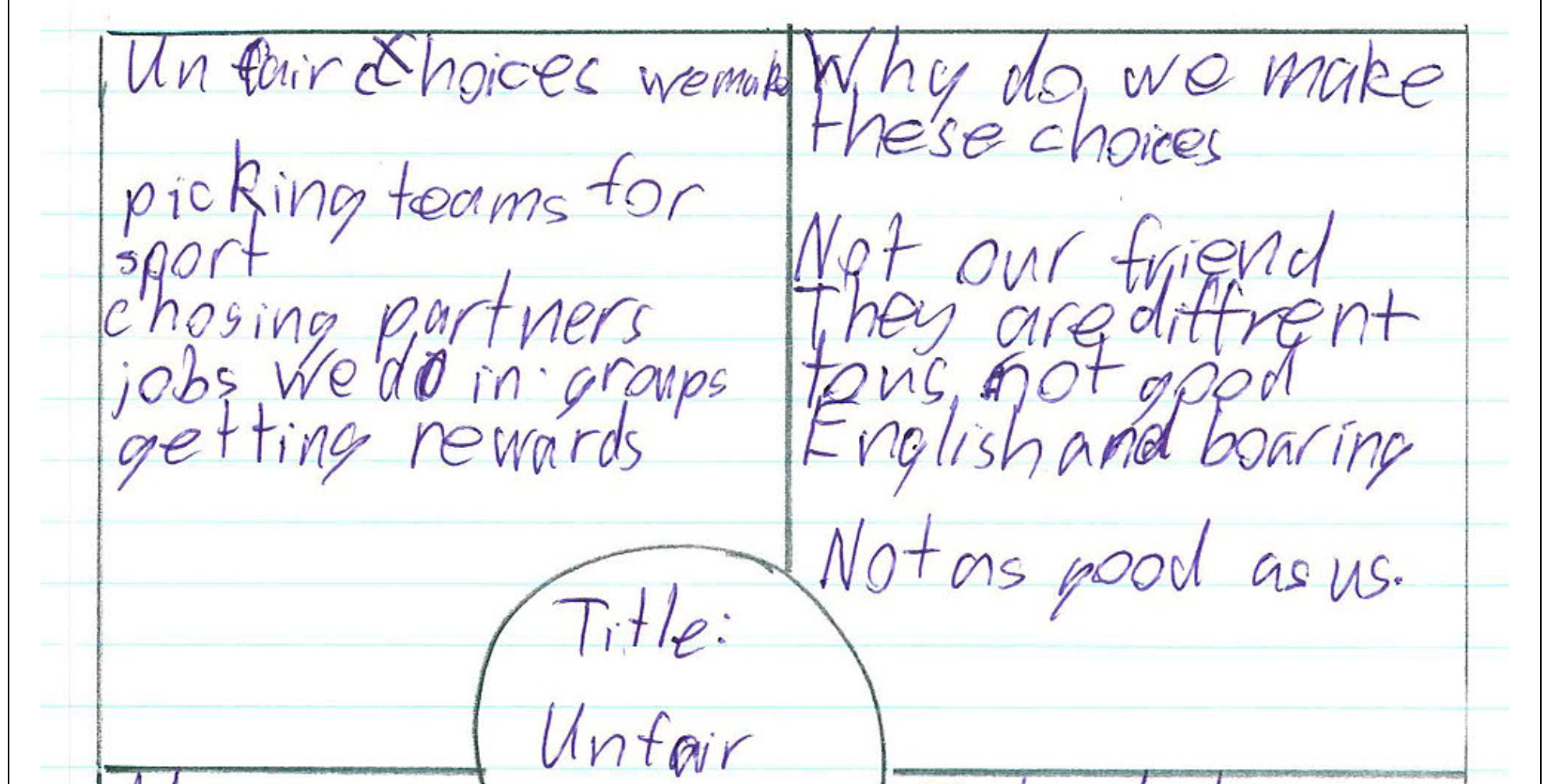 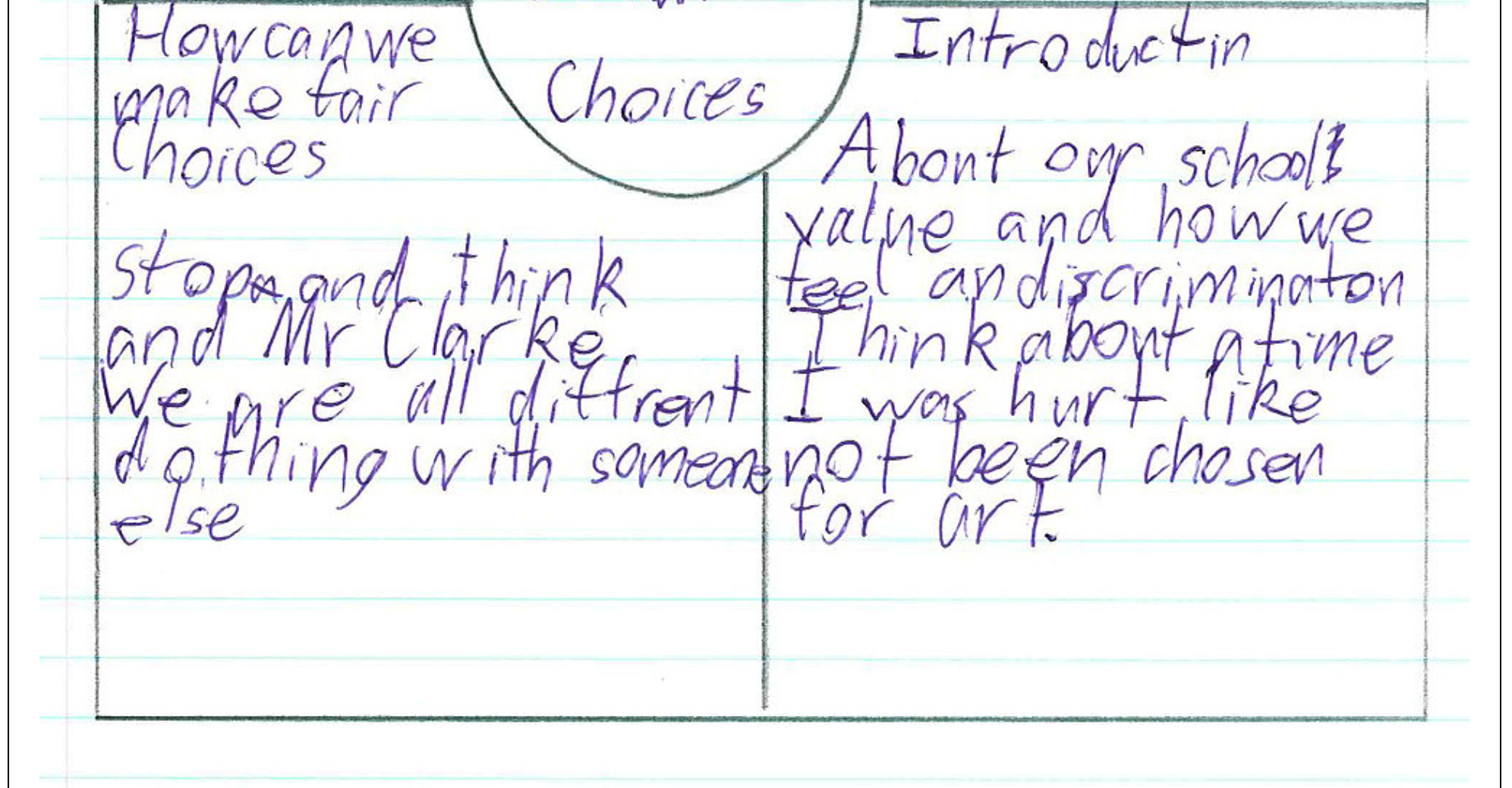 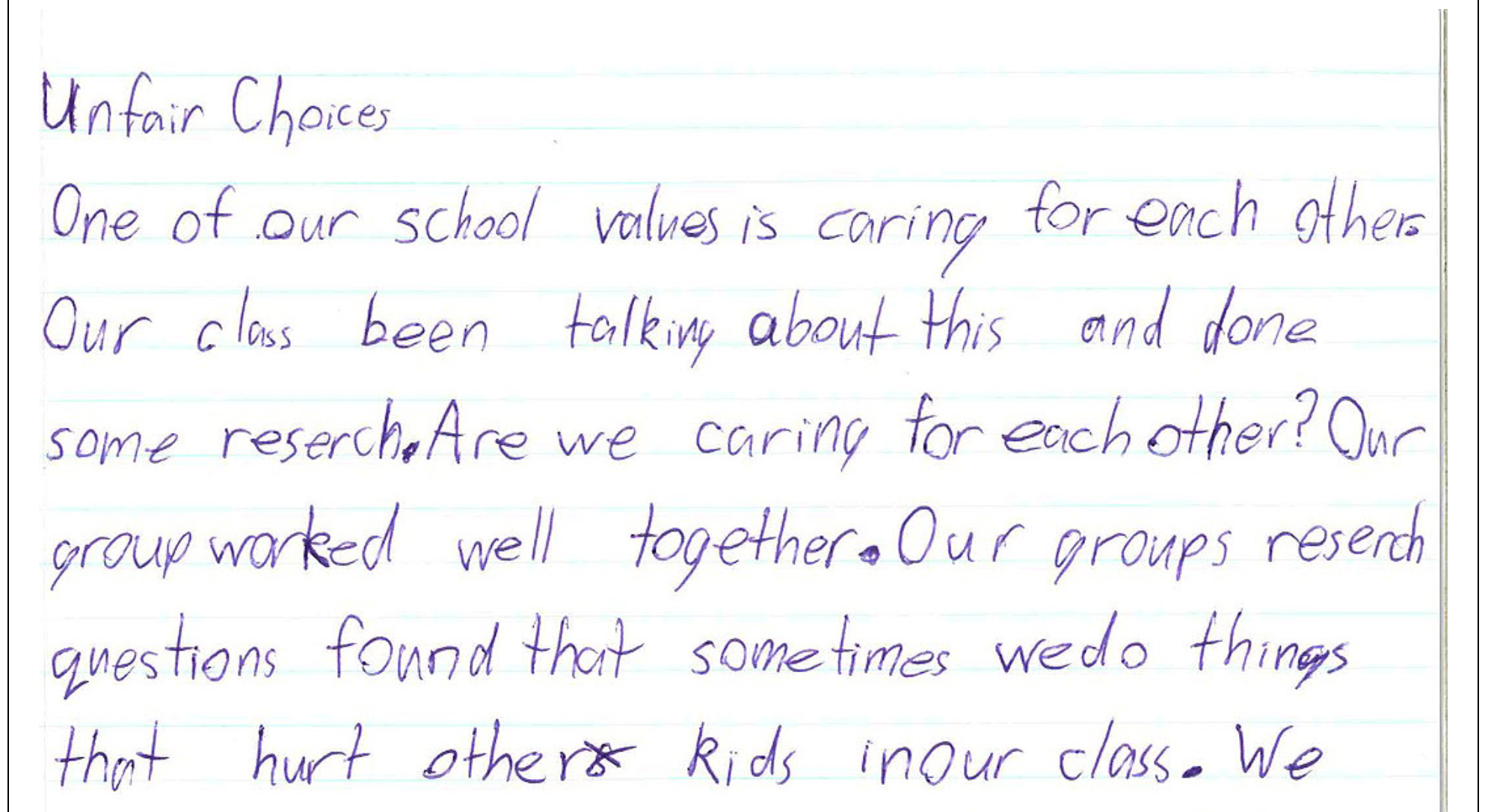 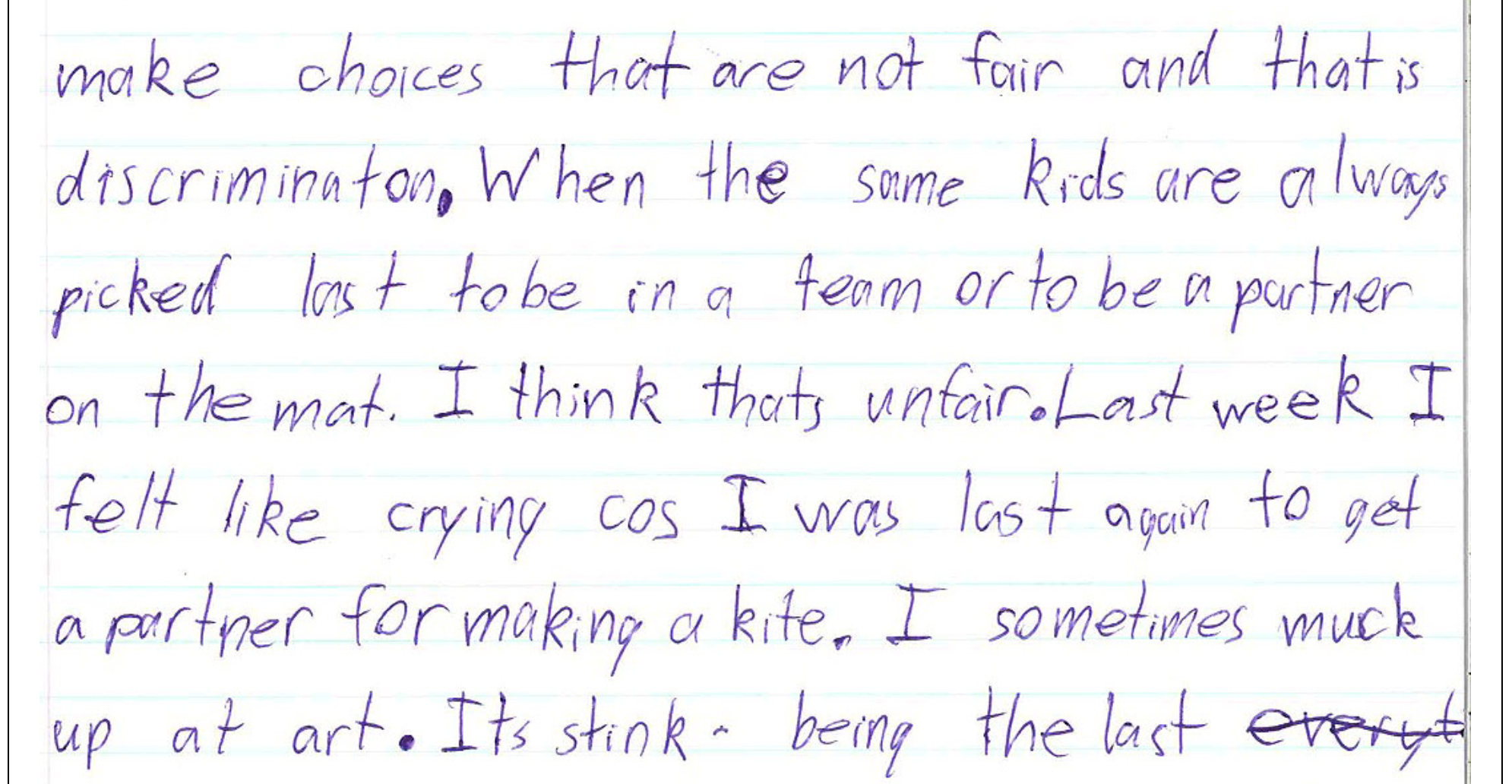 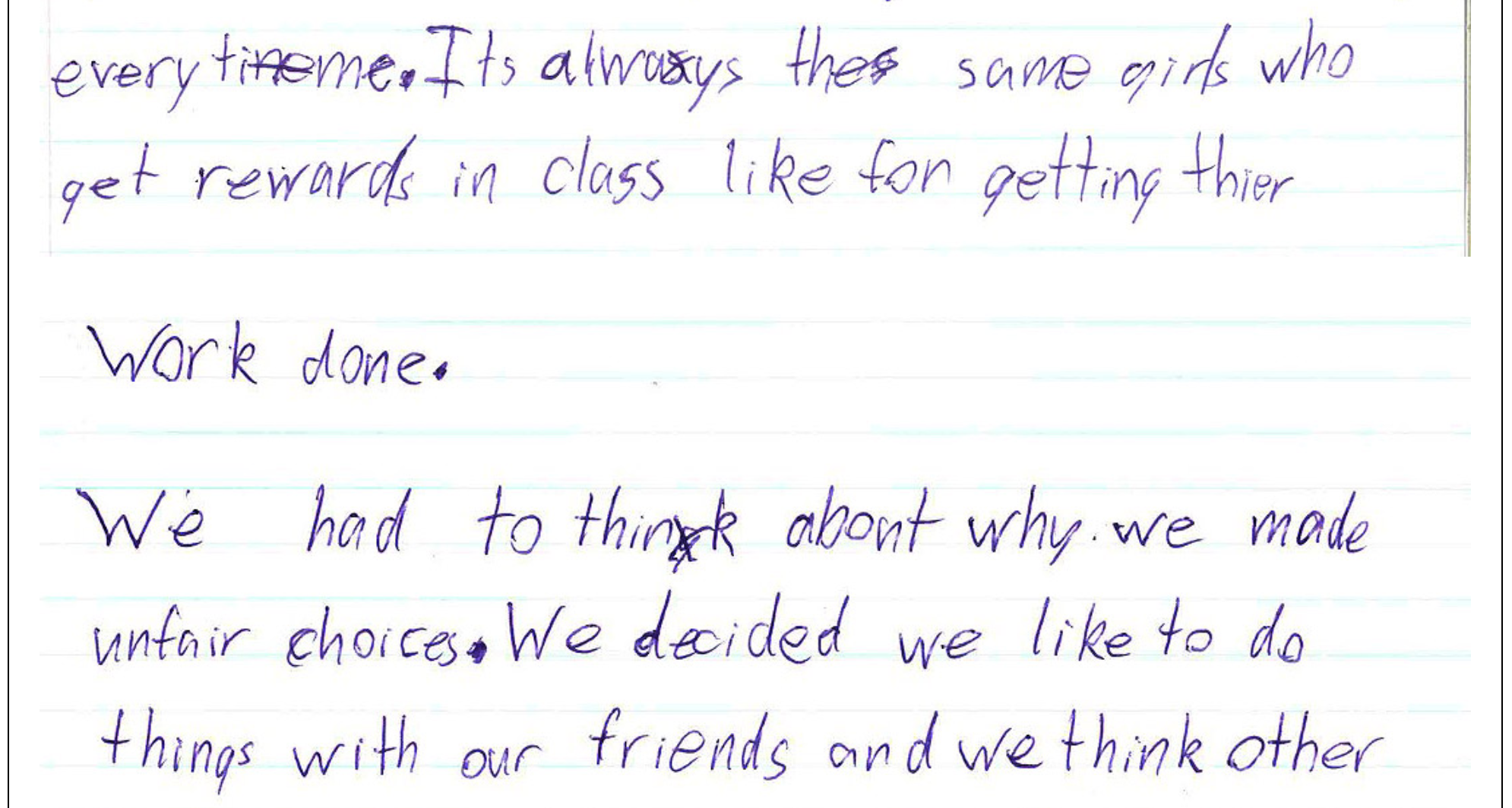 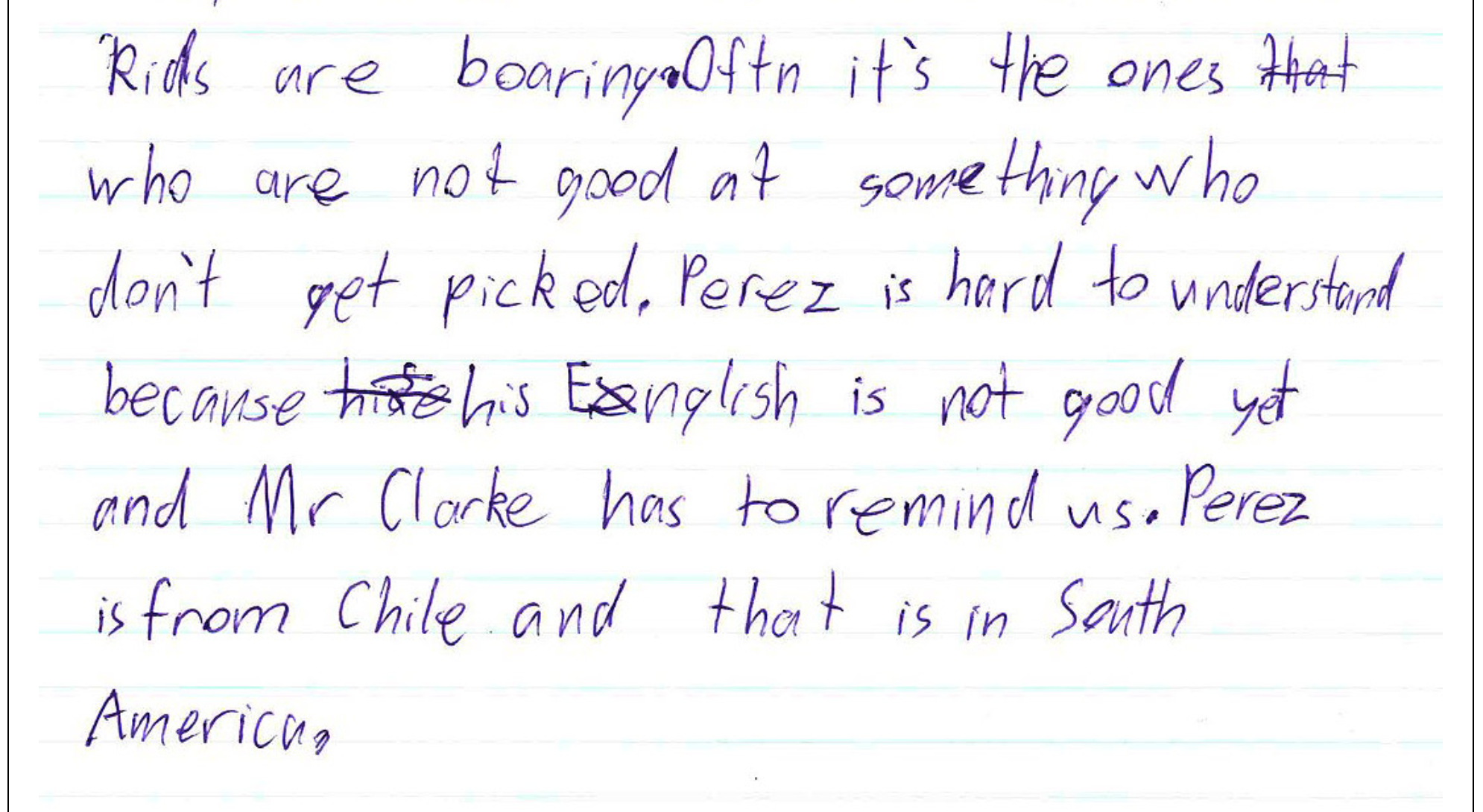 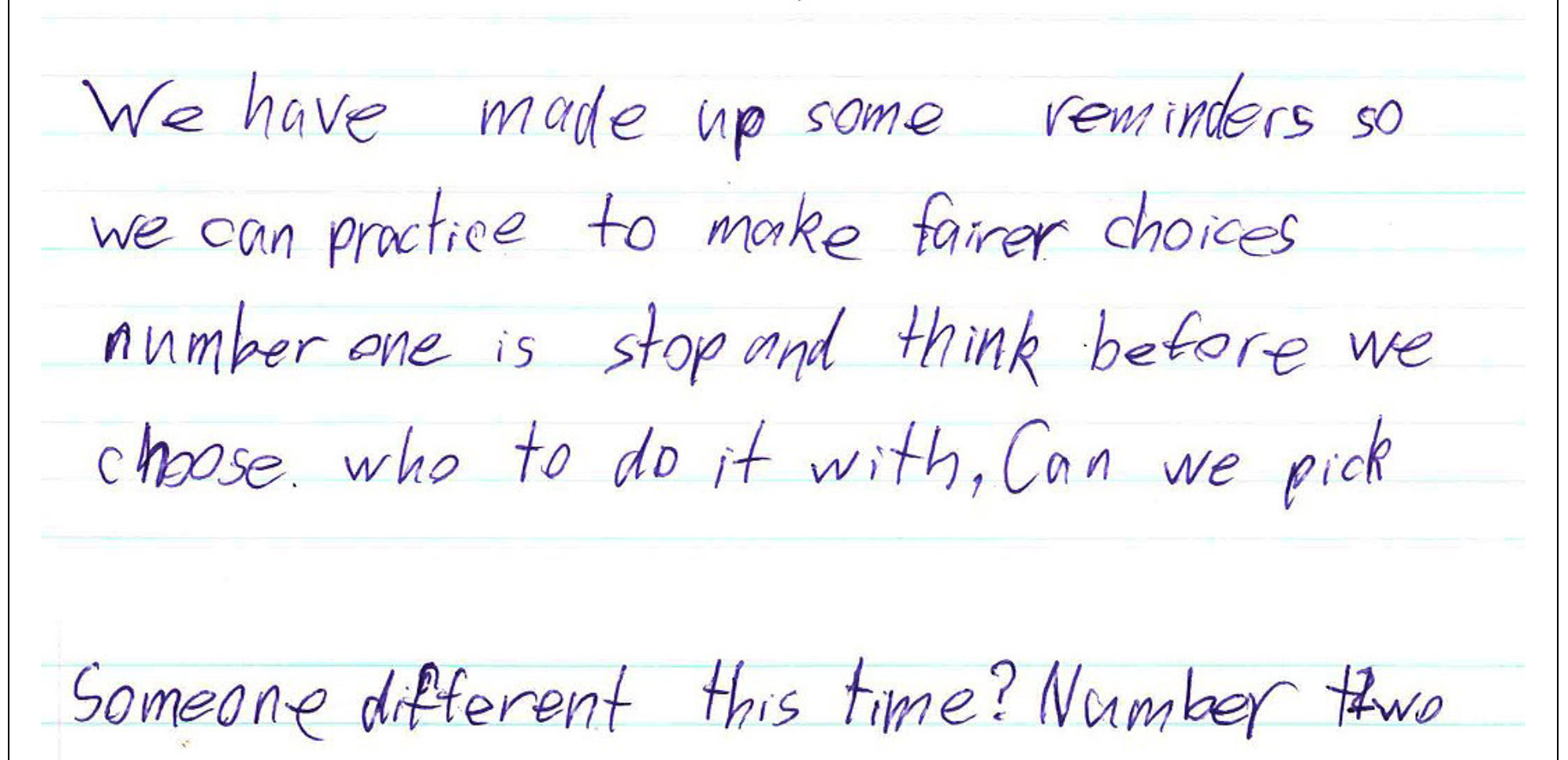 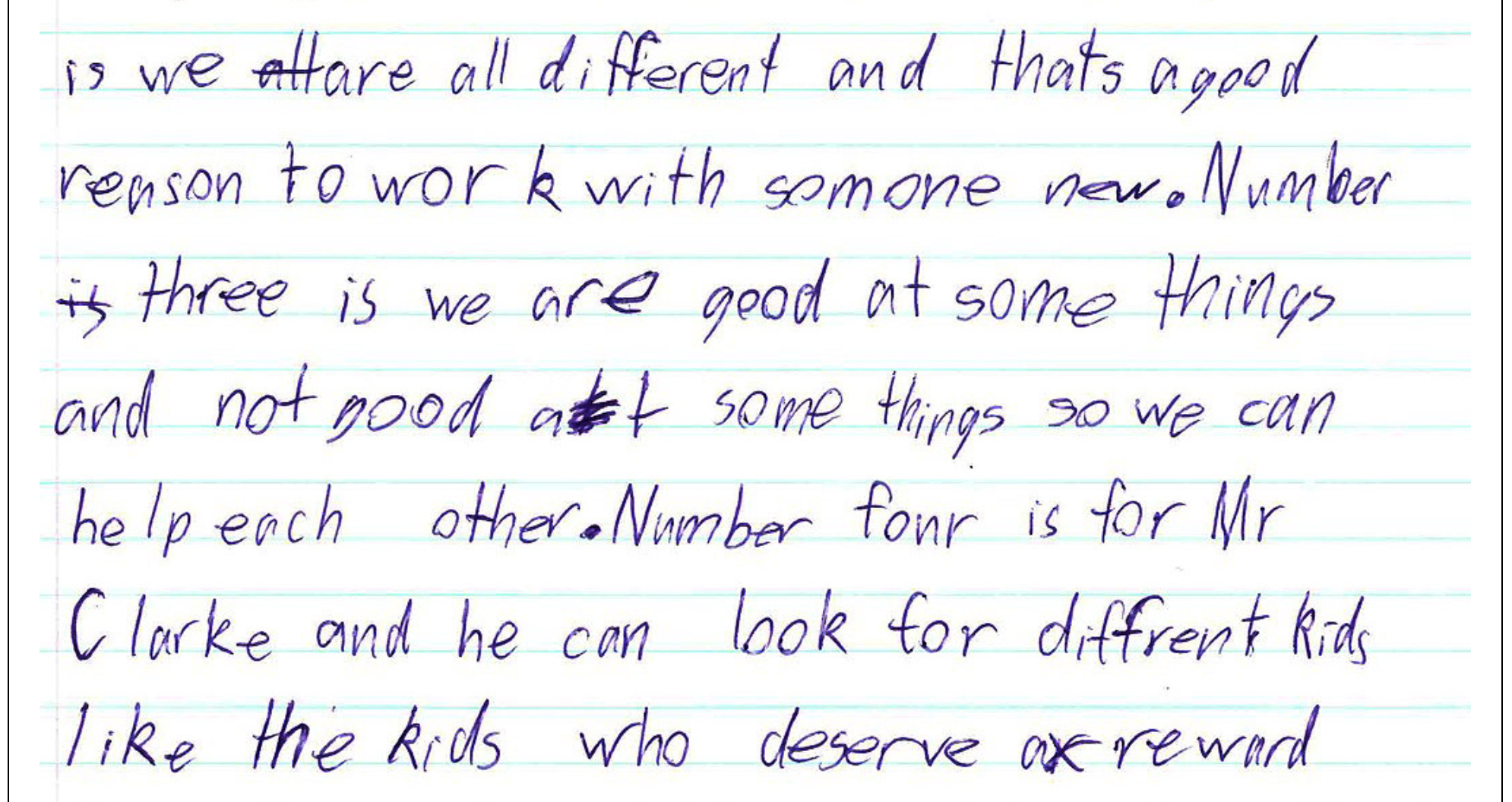 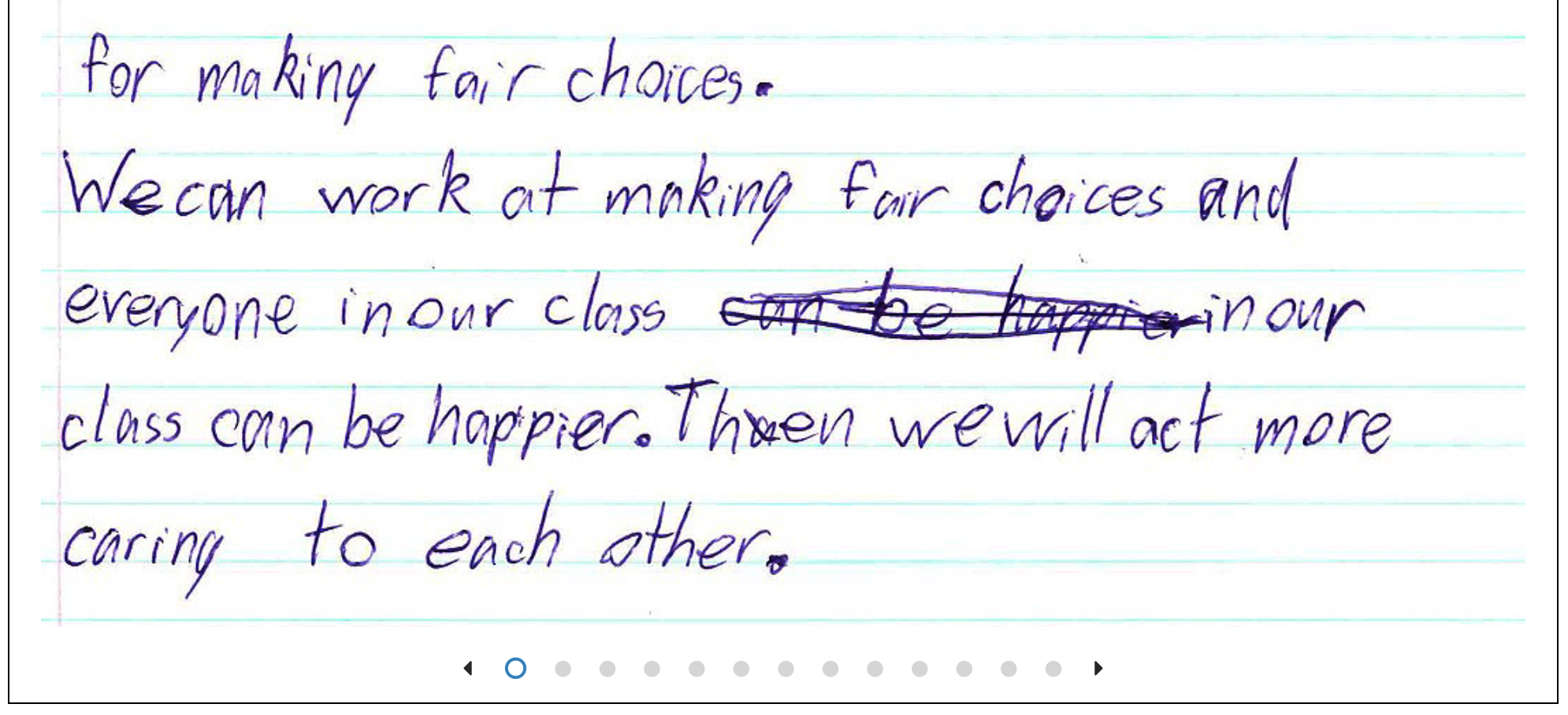 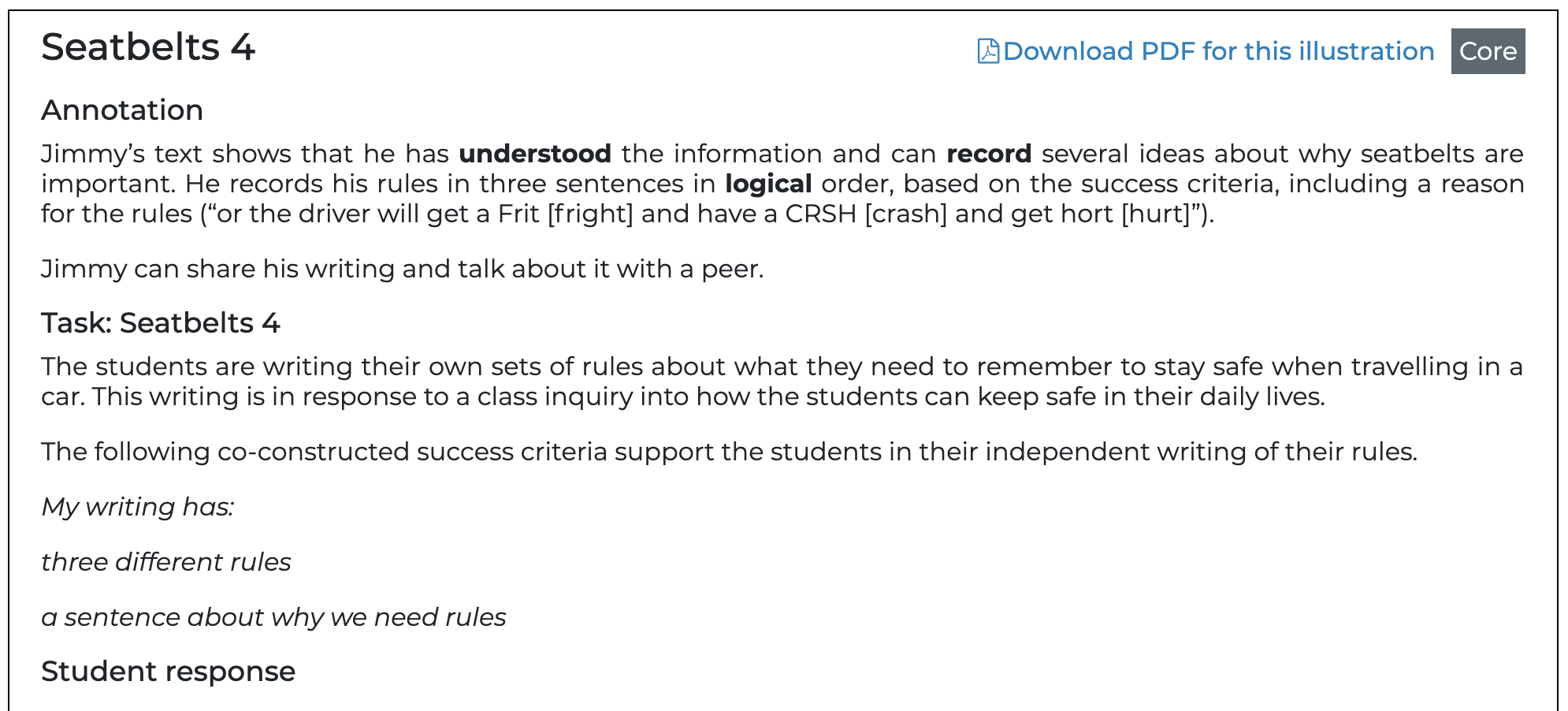 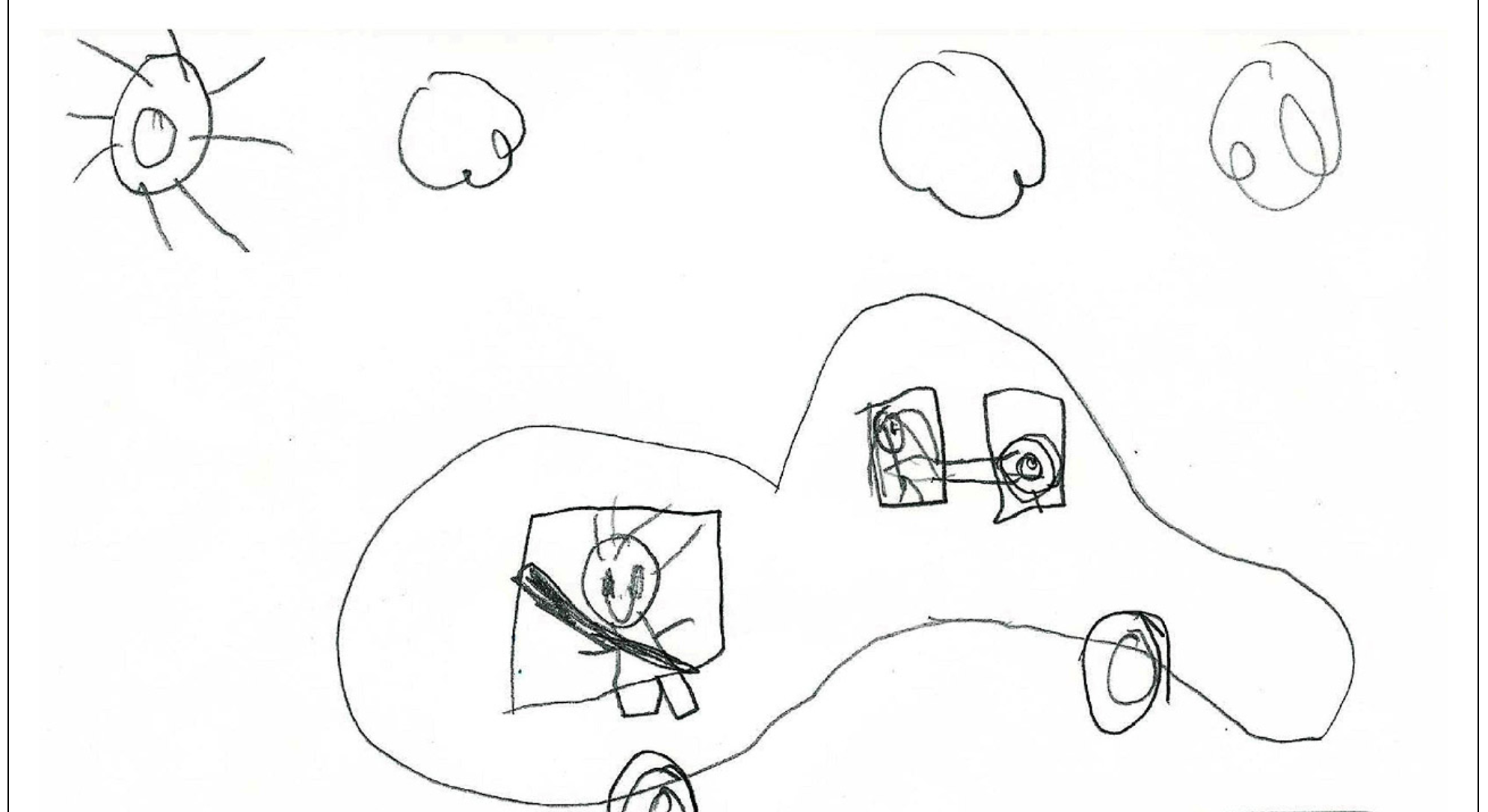 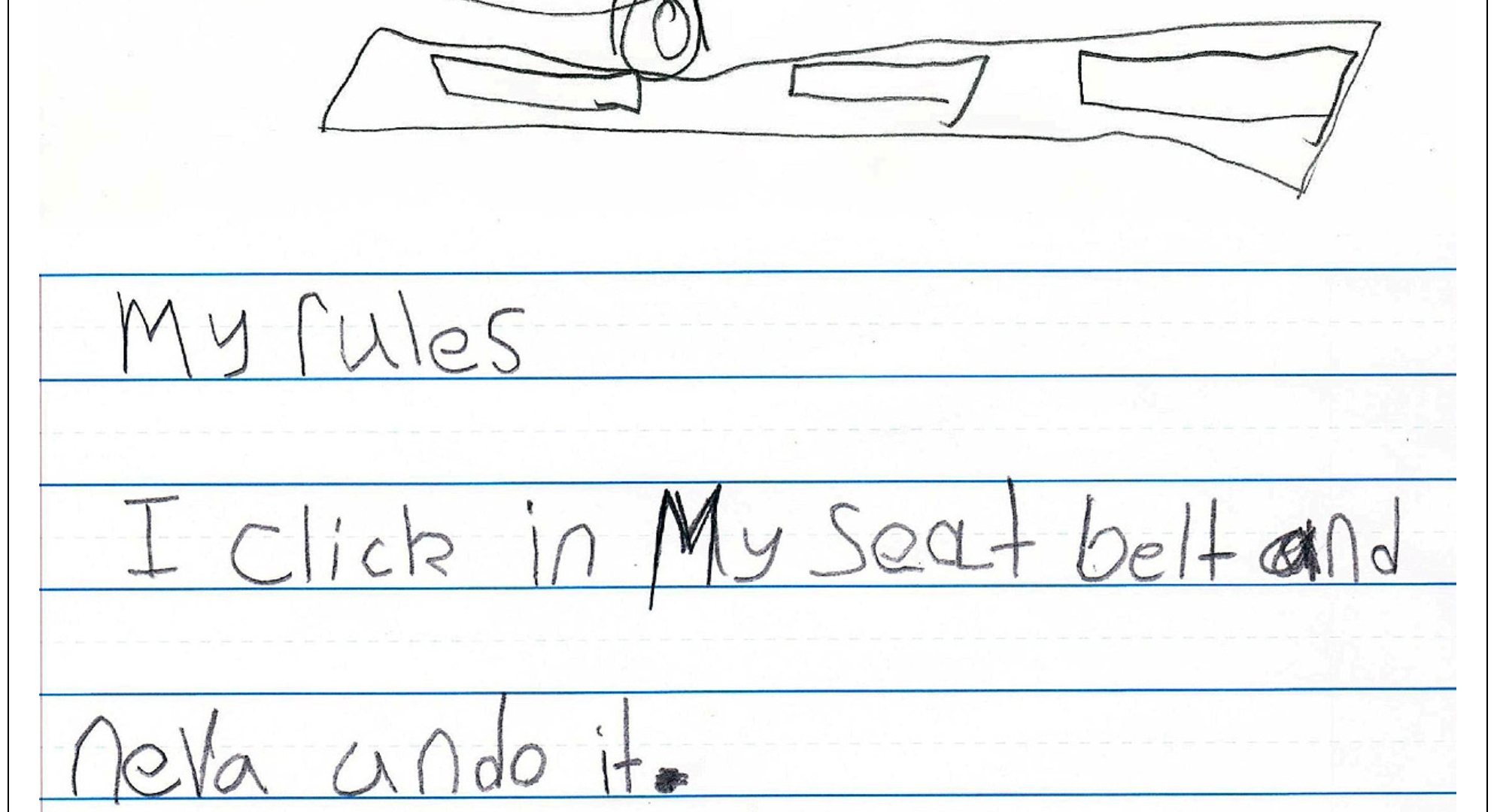 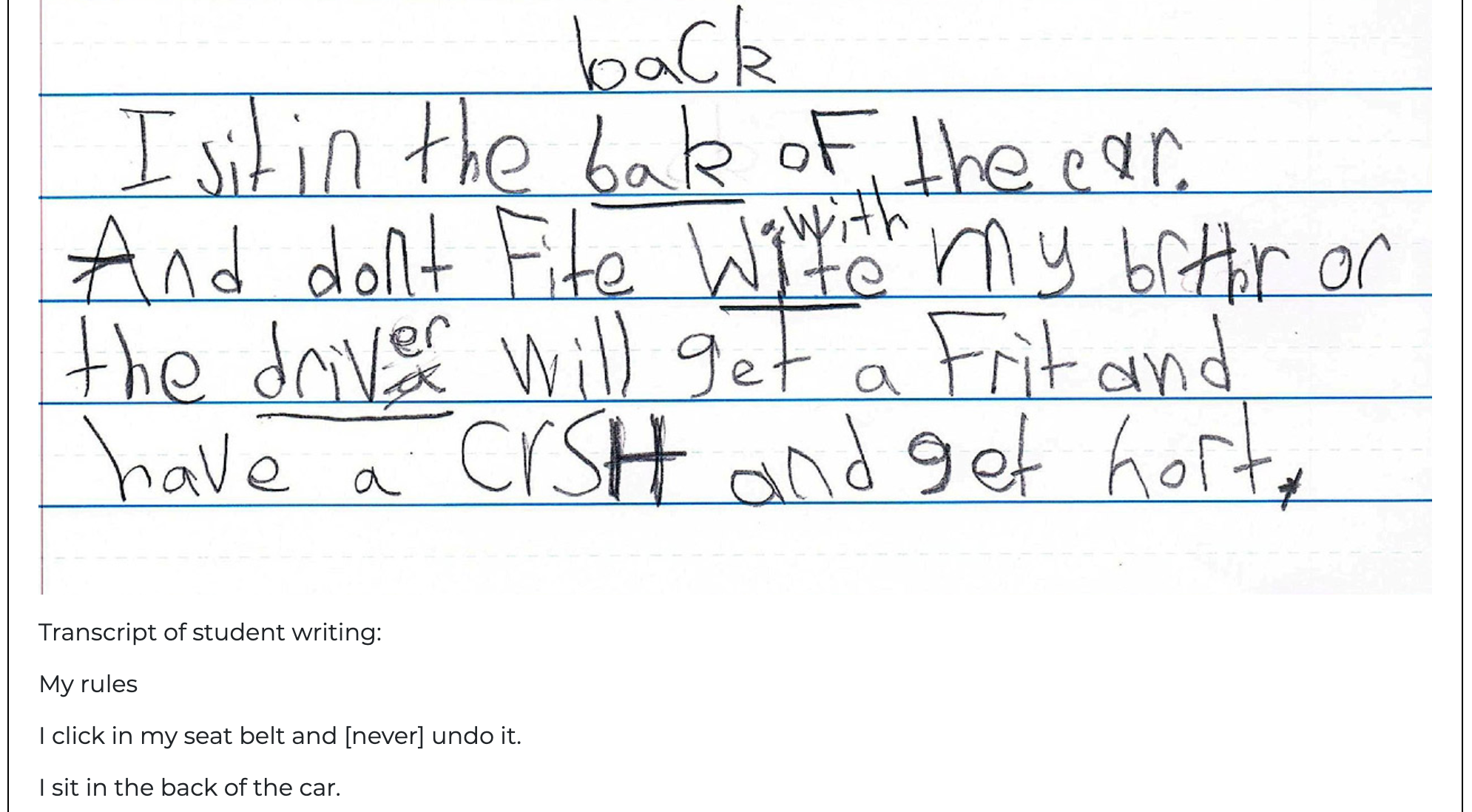 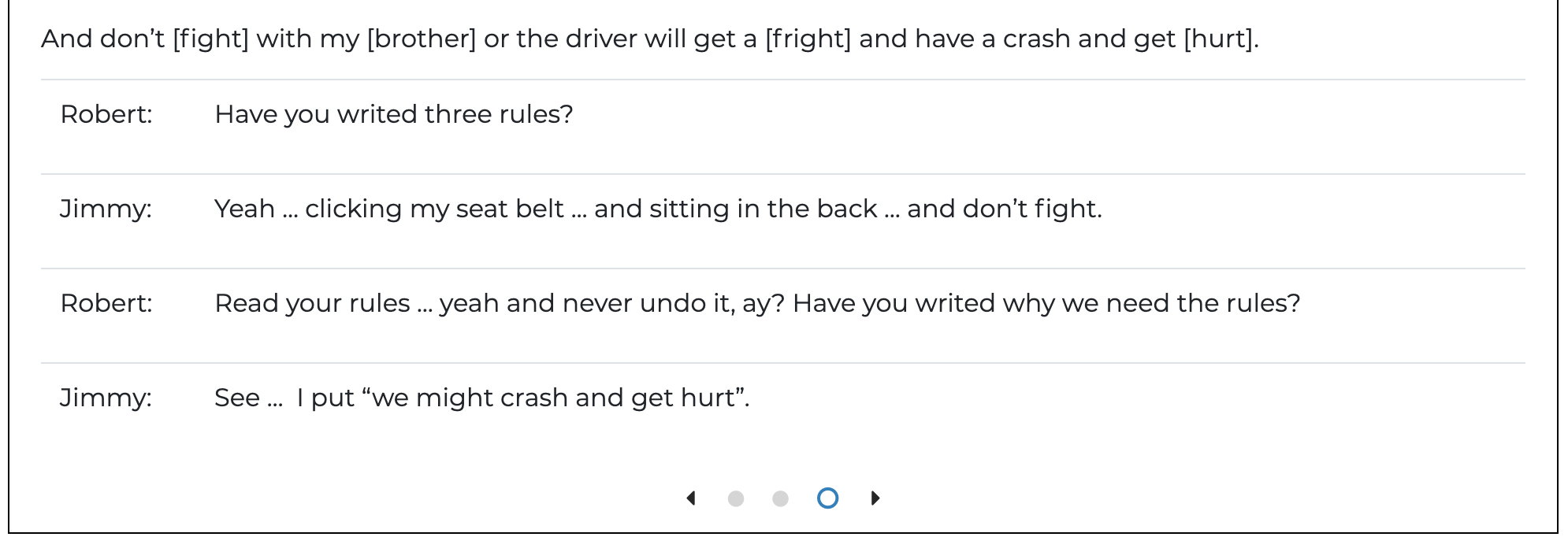 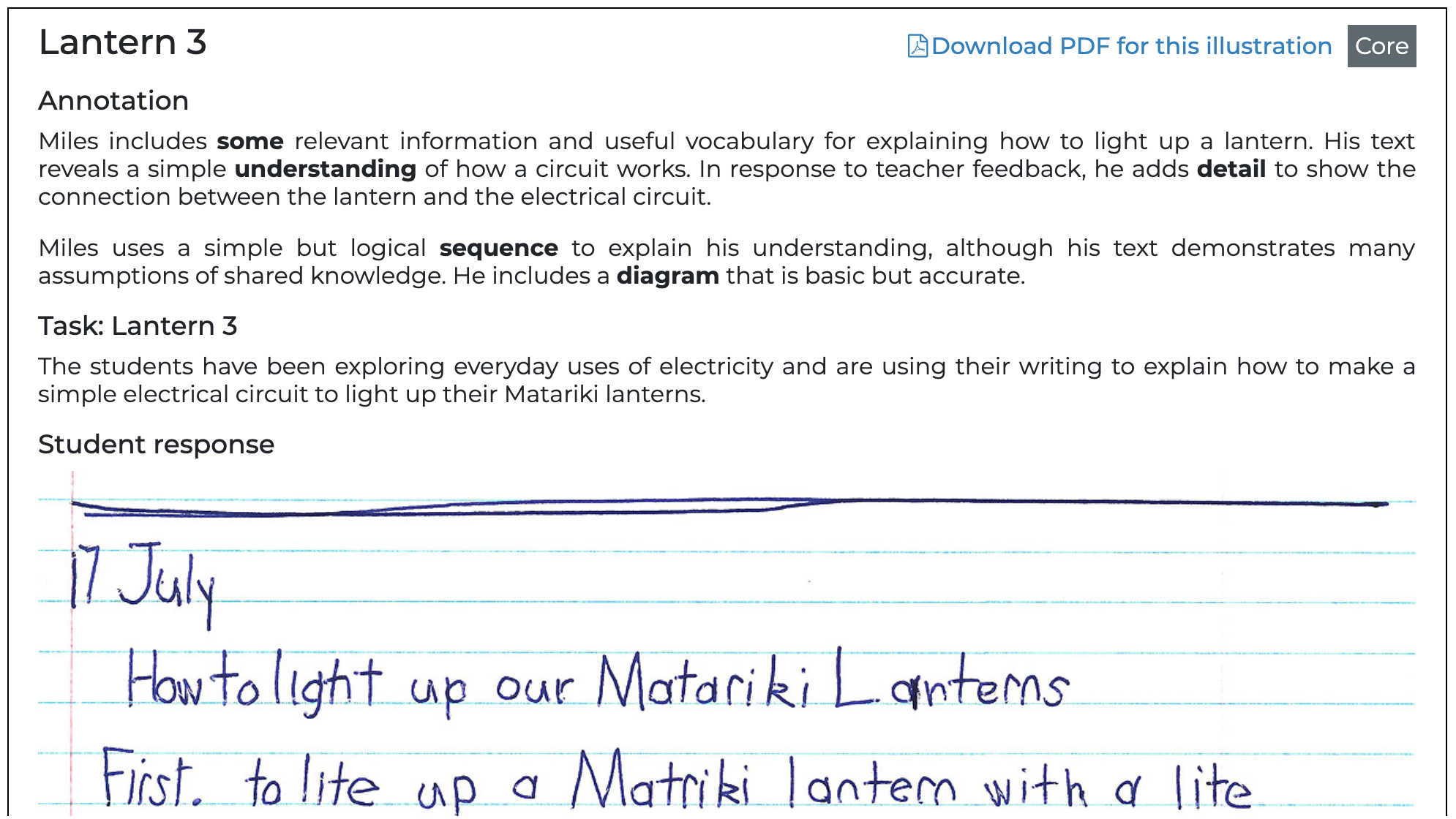 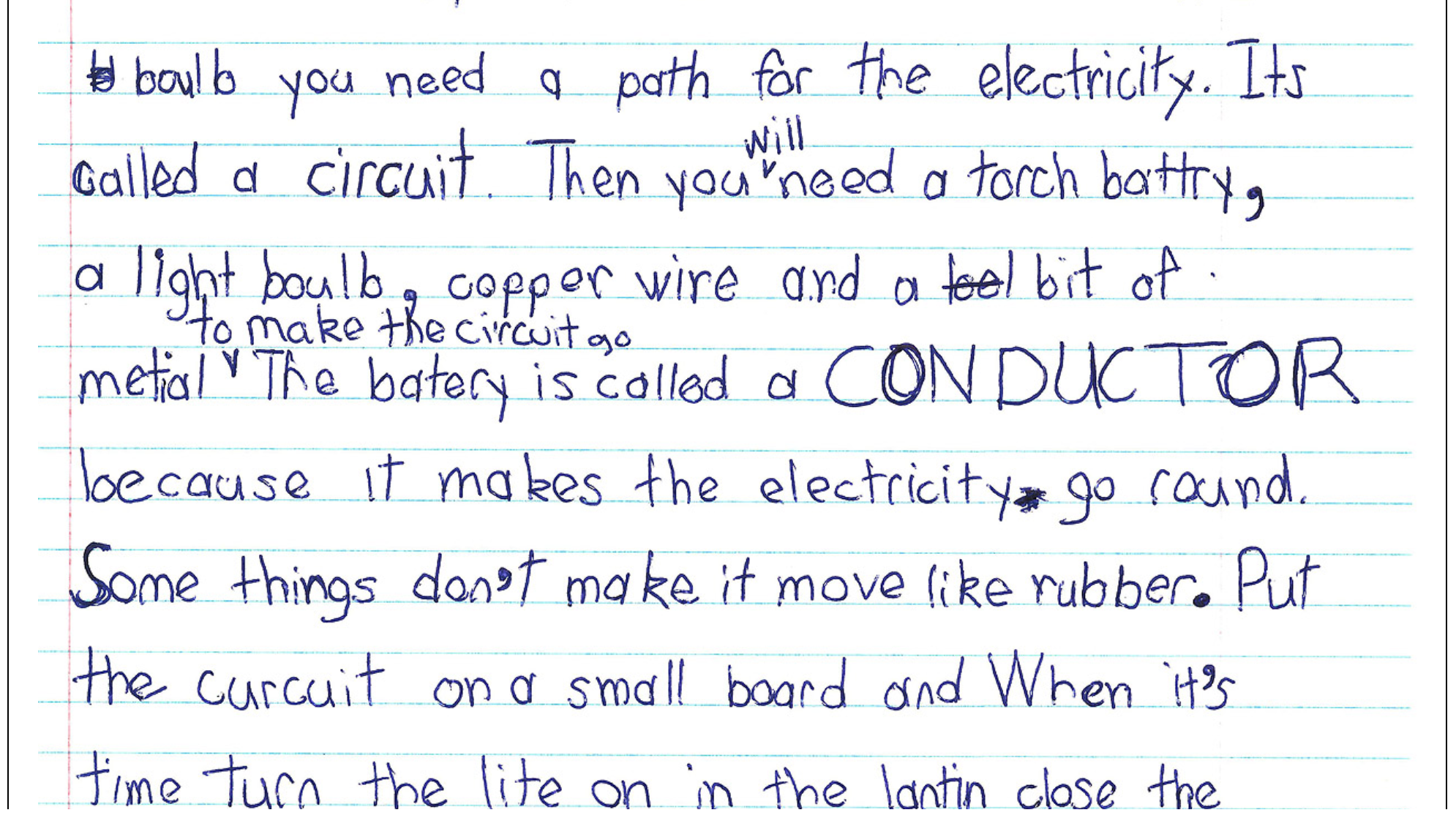 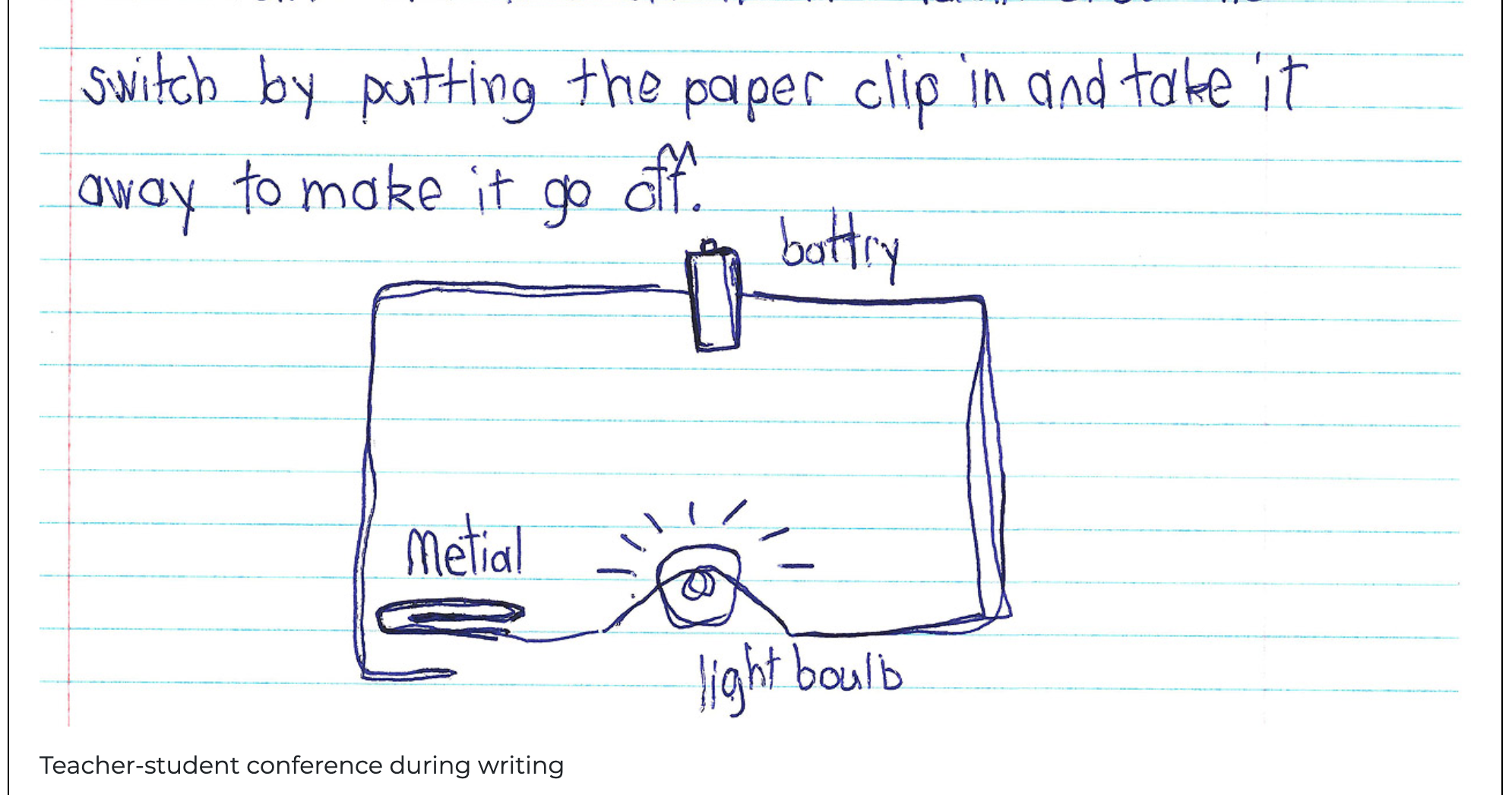 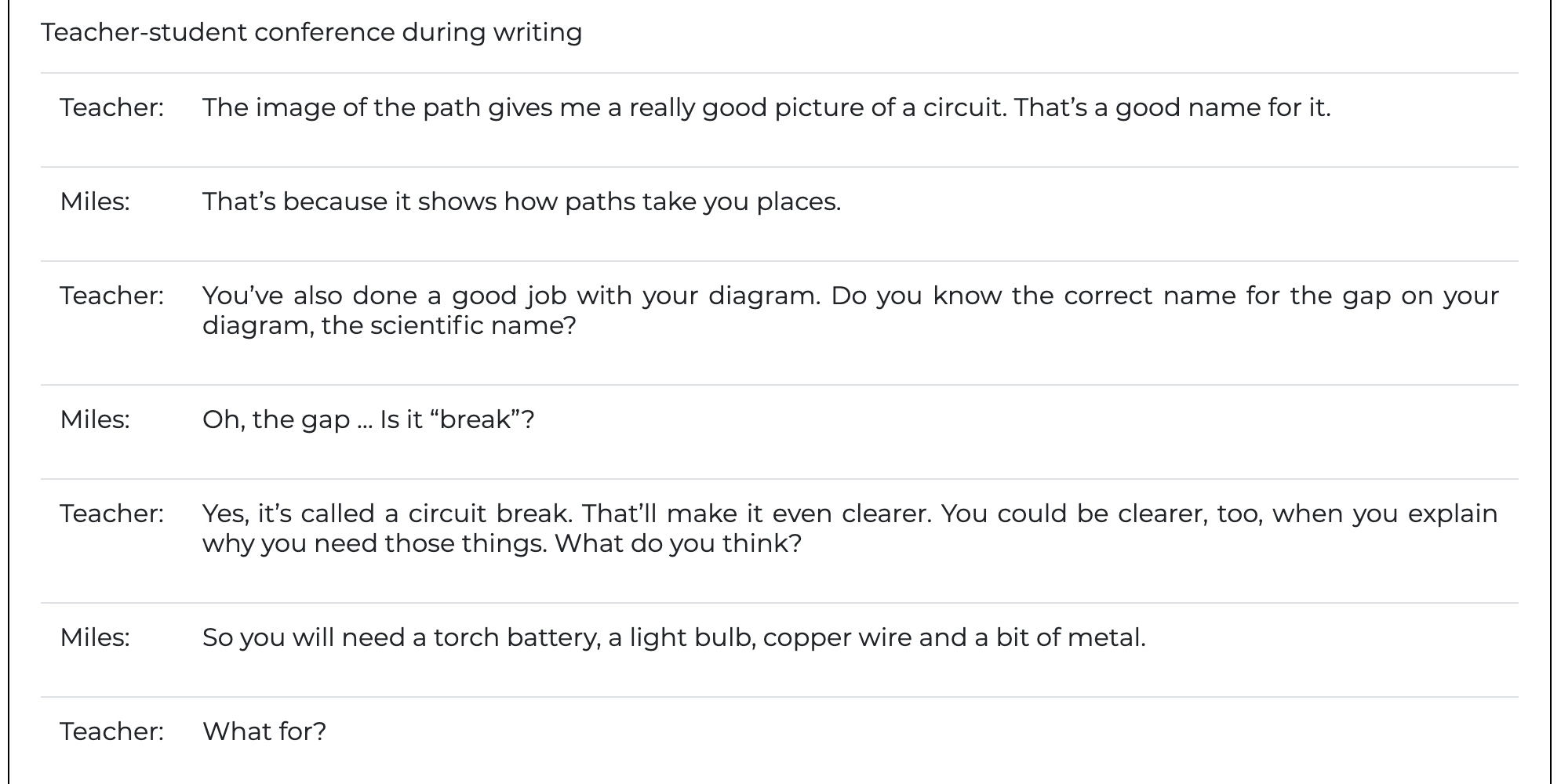 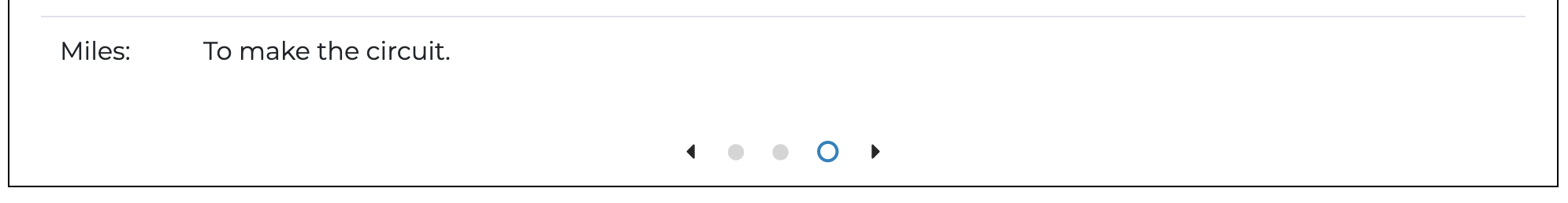 1.Ordering illustrationsOrdering illustrationsOrdering illustrationsThe writing framework comprises seven progressions which describe the different aspects of writing that should be considered to get a comprehensive view of students’ progress. Each progression is set out using significant signposts that all students are expected to move past as they increasingly develop and apply their writing knowledge and skills from school entry to the end of year 10.The level of student expertise at each signpost is clearly described using sets of illustrations. The illustrations are student work that has been annotated to highlight how a student has used their writing-related knowledge and skills to respond to a specific task or problem from different areas of the curriculum.The writing framework comprises seven progressions which describe the different aspects of writing that should be considered to get a comprehensive view of students’ progress. Each progression is set out using significant signposts that all students are expected to move past as they increasingly develop and apply their writing knowledge and skills from school entry to the end of year 10.The level of student expertise at each signpost is clearly described using sets of illustrations. The illustrations are student work that has been annotated to highlight how a student has used their writing-related knowledge and skills to respond to a specific task or problem from different areas of the curriculum.The writing framework comprises seven progressions which describe the different aspects of writing that should be considered to get a comprehensive view of students’ progress. Each progression is set out using significant signposts that all students are expected to move past as they increasingly develop and apply their writing knowledge and skills from school entry to the end of year 10.The level of student expertise at each signpost is clearly described using sets of illustrations. The illustrations are student work that has been annotated to highlight how a student has used their writing-related knowledge and skills to respond to a specific task or problem from different areas of the curriculum.The writing framework comprises seven progressions which describe the different aspects of writing that should be considered to get a comprehensive view of students’ progress. Each progression is set out using significant signposts that all students are expected to move past as they increasingly develop and apply their writing knowledge and skills from school entry to the end of year 10.The level of student expertise at each signpost is clearly described using sets of illustrations. The illustrations are student work that has been annotated to highlight how a student has used their writing-related knowledge and skills to respond to a specific task or problem from different areas of the curriculum.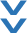 What to do … What to do … 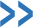 Record your answersLook at the three illustrations included at the end of this document. They have been taken from the writing framework. Order the three illustrations from least to most sophisticated, thinking about what makes them more or less sophisticated than the others.   Pay particular attention to the annotations as they are designed to draw teachers’ attention to the most significant elements of the student’s response.Look at the three illustrations included at the end of this document. They have been taken from the writing framework. Order the three illustrations from least to most sophisticated, thinking about what makes them more or less sophisticated than the others.   Pay particular attention to the annotations as they are designed to draw teachers’ attention to the most significant elements of the student’s response.Type your answers here2.Thinking about the levels of the NZCThinking about the levels of the NZCThinking about the levels of the NZCThinking about the levels of the NZCThinking about the levels of the NZCThe writing framework, with its signposts for each aspect, provides a high-level map to help you understand what progress looks like from school entry to the end of year 10. It illustrates this progress by showing how students respond when curriculum tasks get more challenging and writing becomes more specialised according to different curriculum areas. The writing framework, with its signposts for each aspect, provides a high-level map to help you understand what progress looks like from school entry to the end of year 10. It illustrates this progress by showing how students respond when curriculum tasks get more challenging and writing becomes more specialised according to different curriculum areas. The writing framework, with its signposts for each aspect, provides a high-level map to help you understand what progress looks like from school entry to the end of year 10. It illustrates this progress by showing how students respond when curriculum tasks get more challenging and writing becomes more specialised according to different curriculum areas. The writing framework, with its signposts for each aspect, provides a high-level map to help you understand what progress looks like from school entry to the end of year 10. It illustrates this progress by showing how students respond when curriculum tasks get more challenging and writing becomes more specialised according to different curriculum areas. The writing framework, with its signposts for each aspect, provides a high-level map to help you understand what progress looks like from school entry to the end of year 10. It illustrates this progress by showing how students respond when curriculum tasks get more challenging and writing becomes more specialised according to different curriculum areas. The writing framework, with its signposts for each aspect, provides a high-level map to help you understand what progress looks like from school entry to the end of year 10. It illustrates this progress by showing how students respond when curriculum tasks get more challenging and writing becomes more specialised according to different curriculum areas. What to do … What to do … What to do … Record your answersLook at the three illustrations again, this time thinking about the writing knowledge and skills that students need as they work in different areas of the curriculum. Which level of the curriculum do you think is associated with the the difficulty of the writing task and the sophistication of the response, shown in each of the three illustrations? Look at the three illustrations again, this time thinking about the writing knowledge and skills that students need as they work in different areas of the curriculum. Which level of the curriculum do you think is associated with the the difficulty of the writing task and the sophistication of the response, shown in each of the three illustrations? Look at the three illustrations again, this time thinking about the writing knowledge and skills that students need as they work in different areas of the curriculum. Which level of the curriculum do you think is associated with the the difficulty of the writing task and the sophistication of the response, shown in each of the three illustrations? Type your answers here3.Identifying the aspectIdentifying the aspectIdentifying the aspectIdentifying the aspectIdentifying the aspectWriting  is an essential tool for learning in all curriculum areas. As students move through years 1-10 the writing demands of learning tasks become more complex and subject specific.Students need the knowledge and skills to be able to write meaningful text either in print or online. The first three aspects of the writing framework focus on this set of knowledge and skills. The next four aspects of the writing  framework provide illustrations from across the curriculum to show how students use their writing for thinking and planning as well as communicating ideas and information for varying purposes and audiences.   Writing  is an essential tool for learning in all curriculum areas. As students move through years 1-10 the writing demands of learning tasks become more complex and subject specific.Students need the knowledge and skills to be able to write meaningful text either in print or online. The first three aspects of the writing framework focus on this set of knowledge and skills. The next four aspects of the writing  framework provide illustrations from across the curriculum to show how students use their writing for thinking and planning as well as communicating ideas and information for varying purposes and audiences.   Writing  is an essential tool for learning in all curriculum areas. As students move through years 1-10 the writing demands of learning tasks become more complex and subject specific.Students need the knowledge and skills to be able to write meaningful text either in print or online. The first three aspects of the writing framework focus on this set of knowledge and skills. The next four aspects of the writing  framework provide illustrations from across the curriculum to show how students use their writing for thinking and planning as well as communicating ideas and information for varying purposes and audiences.   Writing  is an essential tool for learning in all curriculum areas. As students move through years 1-10 the writing demands of learning tasks become more complex and subject specific.Students need the knowledge and skills to be able to write meaningful text either in print or online. The first three aspects of the writing framework focus on this set of knowledge and skills. The next four aspects of the writing  framework provide illustrations from across the curriculum to show how students use their writing for thinking and planning as well as communicating ideas and information for varying purposes and audiences.   Writing  is an essential tool for learning in all curriculum areas. As students move through years 1-10 the writing demands of learning tasks become more complex and subject specific.Students need the knowledge and skills to be able to write meaningful text either in print or online. The first three aspects of the writing framework focus on this set of knowledge and skills. The next four aspects of the writing  framework provide illustrations from across the curriculum to show how students use their writing for thinking and planning as well as communicating ideas and information for varying purposes and audiences.   Writing  is an essential tool for learning in all curriculum areas. As students move through years 1-10 the writing demands of learning tasks become more complex and subject specific.Students need the knowledge and skills to be able to write meaningful text either in print or online. The first three aspects of the writing framework focus on this set of knowledge and skills. The next four aspects of the writing  framework provide illustrations from across the curriculum to show how students use their writing for thinking and planning as well as communicating ideas and information for varying purposes and audiences.   What to do … What to do … Record your answersRecord your answersTurn to the writing framework and read each of the aspect descriptions. Which aspect of the writing framework do these three illustrations belong to?    Turn to the writing framework and read each of the aspect descriptions. Which aspect of the writing framework do these three illustrations belong to?    Type your answers hereType your answers here4.A look at the signpost descriptorsA look at the signpost descriptorsA look at the signpost descriptorsThe writing framework describes students’ developing  expertise as they respond to the increasingly challenging writing demands that are integral to most rich learning tasks throughout the curriculum. Although the framework incorporates knowledge and skills, its main focus is on supporting teachers to consider how students are using these purposefully to complete literacy-dependent curriculum tasks.The writing framework describes students’ developing  expertise as they respond to the increasingly challenging writing demands that are integral to most rich learning tasks throughout the curriculum. Although the framework incorporates knowledge and skills, its main focus is on supporting teachers to consider how students are using these purposefully to complete literacy-dependent curriculum tasks.The writing framework describes students’ developing  expertise as they respond to the increasingly challenging writing demands that are integral to most rich learning tasks throughout the curriculum. Although the framework incorporates knowledge and skills, its main focus is on supporting teachers to consider how students are using these purposefully to complete literacy-dependent curriculum tasks.The writing framework describes students’ developing  expertise as they respond to the increasingly challenging writing demands that are integral to most rich learning tasks throughout the curriculum. Although the framework incorporates knowledge and skills, its main focus is on supporting teachers to consider how students are using these purposefully to complete literacy-dependent curriculum tasks.What to do … What to do … Record your answersLook at the big ideas for the aspect creating texts to communicate current knowledge and understandings, and identify the signpost that each of the illustrations belongs to. (Try not to peek at the illustrations themselves!)Look at the illustrations within the signposts you identified. Did you identify the correct signposts? If not, reconsider the connections between the illustrations and the set descriptors.    Look at the big ideas for the aspect creating texts to communicate current knowledge and understandings, and identify the signpost that each of the illustrations belongs to. (Try not to peek at the illustrations themselves!)Look at the illustrations within the signposts you identified. Did you identify the correct signposts? If not, reconsider the connections between the illustrations and the set descriptors.    Type your answers here